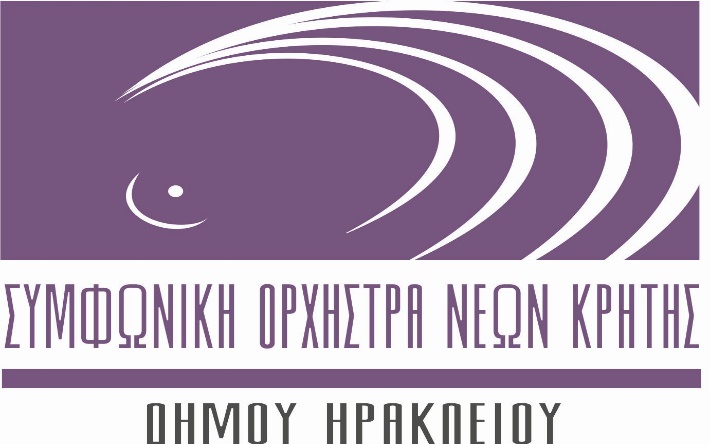 ΑΙΤΗΣΗ ΑΚΡΟΑΣΕΩΝΌνομα: …………………………………………………………………………………..………………..……………………Επώνυμο: ………………………………………………………………………………………………….……………………Πατρώνυμο: ………………………………………………………………………………………………..………………….Μητρώνυμο: ……………………………………………………………………………………………………………………Ημ. Γέννησης: ……………………………………………………………………………………….………………………….Πόλη (διαμονής): ……………………………………………………………….……………….…………………………..Τηλ: ………………………………………………………………………………………………………..………………………..Κιν: ………………………………………………………………………………….………………………….……………………Email: …………………………………………………………………………………………………………..…………………..Facebook: ………………………………………………………………………………..……………..………………………..Μουσικό Όργανο …..………………………………………………………………………………..………….……………Καθηγητής …..…………………………………………………………………………………………………..………………Τάξη/Απόφοιτος/Έτη Σπουδών ………………………………………………………………………..……………………..…………………..………………………………………………………………………………………..……………………..……………………………..………………ΒΙΟΓΡΑΦΙΚΟ…………………………………………………………………………………………………………….………….………………………………………………………………………………………………………………….……………………….…………………………………………………………………………………………………..……………………………………………………………………………………………………………………………………..…………………………………………..……………………………………………………………………………………………………………………………………….………………………………………………………………………………………………………………………………………….………………………………………………………………………………………………………………………………….…………………………………………………………………………………………………………………………….……………………….…………………………………………………………………………………………………..……………………………………………………………………………………………………………………………………..……………………………………………..…………………………………………………………………………………………………………………………………………….…………………………………………………………………………………………………………………………………………………………………………………………………………………………………………………………………………………..……………………………………………………………………………………………………………………………….……………..……..……………………………………………………………………………………………………….………………………………....………………………………………………………………………………………..……………………………………………………………………………………………………………………………………..…………………………………………………….…..…………………………………………………………………………………………………………………………………….….………………………………………………………………………………………………………………………………..…………………